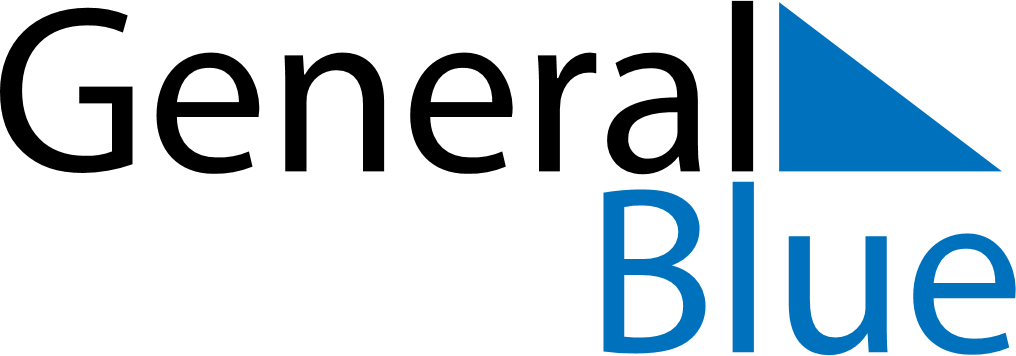 March 2024March 2024March 2024March 2024March 2024March 2024March 2024Empoli, Tuscany, ItalyEmpoli, Tuscany, ItalyEmpoli, Tuscany, ItalyEmpoli, Tuscany, ItalyEmpoli, Tuscany, ItalyEmpoli, Tuscany, ItalyEmpoli, Tuscany, ItalySundayMondayMondayTuesdayWednesdayThursdayFridaySaturday12Sunrise: 6:52 AMSunset: 6:04 PMDaylight: 11 hours and 11 minutes.Sunrise: 6:51 AMSunset: 6:05 PMDaylight: 11 hours and 14 minutes.34456789Sunrise: 6:49 AMSunset: 6:06 PMDaylight: 11 hours and 17 minutes.Sunrise: 6:47 AMSunset: 6:08 PMDaylight: 11 hours and 20 minutes.Sunrise: 6:47 AMSunset: 6:08 PMDaylight: 11 hours and 20 minutes.Sunrise: 6:45 AMSunset: 6:09 PMDaylight: 11 hours and 23 minutes.Sunrise: 6:44 AMSunset: 6:10 PMDaylight: 11 hours and 26 minutes.Sunrise: 6:42 AMSunset: 6:11 PMDaylight: 11 hours and 29 minutes.Sunrise: 6:40 AMSunset: 6:13 PMDaylight: 11 hours and 32 minutes.Sunrise: 6:38 AMSunset: 6:14 PMDaylight: 11 hours and 35 minutes.1011111213141516Sunrise: 6:37 AMSunset: 6:15 PMDaylight: 11 hours and 38 minutes.Sunrise: 6:35 AMSunset: 6:17 PMDaylight: 11 hours and 41 minutes.Sunrise: 6:35 AMSunset: 6:17 PMDaylight: 11 hours and 41 minutes.Sunrise: 6:33 AMSunset: 6:18 PMDaylight: 11 hours and 44 minutes.Sunrise: 6:31 AMSunset: 6:19 PMDaylight: 11 hours and 47 minutes.Sunrise: 6:30 AMSunset: 6:20 PMDaylight: 11 hours and 50 minutes.Sunrise: 6:28 AMSunset: 6:21 PMDaylight: 11 hours and 53 minutes.Sunrise: 6:26 AMSunset: 6:23 PMDaylight: 11 hours and 56 minutes.1718181920212223Sunrise: 6:24 AMSunset: 6:24 PMDaylight: 11 hours and 59 minutes.Sunrise: 6:22 AMSunset: 6:25 PMDaylight: 12 hours and 2 minutes.Sunrise: 6:22 AMSunset: 6:25 PMDaylight: 12 hours and 2 minutes.Sunrise: 6:21 AMSunset: 6:26 PMDaylight: 12 hours and 5 minutes.Sunrise: 6:19 AMSunset: 6:28 PMDaylight: 12 hours and 8 minutes.Sunrise: 6:17 AMSunset: 6:29 PMDaylight: 12 hours and 11 minutes.Sunrise: 6:15 AMSunset: 6:30 PMDaylight: 12 hours and 14 minutes.Sunrise: 6:13 AMSunset: 6:31 PMDaylight: 12 hours and 17 minutes.2425252627282930Sunrise: 6:11 AMSunset: 6:32 PMDaylight: 12 hours and 20 minutes.Sunrise: 6:10 AMSunset: 6:34 PMDaylight: 12 hours and 23 minutes.Sunrise: 6:10 AMSunset: 6:34 PMDaylight: 12 hours and 23 minutes.Sunrise: 6:08 AMSunset: 6:35 PMDaylight: 12 hours and 26 minutes.Sunrise: 6:06 AMSunset: 6:36 PMDaylight: 12 hours and 29 minutes.Sunrise: 6:04 AMSunset: 6:37 PMDaylight: 12 hours and 32 minutes.Sunrise: 6:02 AMSunset: 6:38 PMDaylight: 12 hours and 35 minutes.Sunrise: 6:01 AMSunset: 6:40 PMDaylight: 12 hours and 38 minutes.31Sunrise: 6:59 AMSunset: 7:41 PMDaylight: 12 hours and 41 minutes.